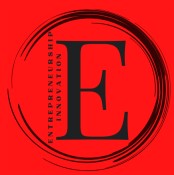 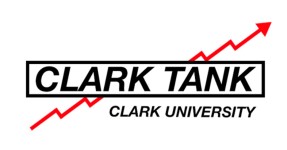  Clark Tank Venture Development 2022-2023: Requirements of Participation  The Clark Tank Committee will invest $100 in your venture as our pledge to current Clark students to encourage development, growth, and sustainability of Clark University student-owned businesses. Notification of acceptance is on an ongoing basis, with a final deadline on midnight, October 5, 2022. At the end of the Clark Tank Venture Development journey, February 10, 2023, you will present to the Clark Tank Committee at the Venture Development Semi-Finals. From there, 5-15 exceptional ventures will be chosen to move to the final judging presentation on February 17, 2023, where they will present to a panel of Clark University entrepreneur alumni, faculty/staff, and past Clark Tank event winners for consideration of additional funding. The judging panel will assess ventures to determine viability, long-term growth, and the student entrepreneur’s ability to continue the business. Required Benchmarks and Dates: Attend Welcome Dinner on Thursday, October 13, 2022 from 6-8pm. All paperwork must be completed by October 13, 2022 or you will be removed from participation.  Seed funding will be disbursed around the beginning of November, only if all paperwork is complete and received.  Choose a mentor. You will choose a mentor that will mentor you through the journey. Assistance will be given during ENT260 on how to choose a mentor. Enroll in ENT260 Student Run Ventures (0.5) during Module 2 of the Fall 2022 semester, starting October 21, 2022. This course is offered at no extra charge if you do not exceed 4.5 units for the fall semester. You will receive 0.50 credit after completing the course. This course is taught by Teresa Quinn, tquinn@clarku.edu. Registration will be opened for you as accepted. Graduate students will need to obtain audit approval for the course, please speak with your advisor. It is expected that you will continue to work on your venture, in some form, during the winter break.  You will meet with Teresa Quinn at least one time after the fall semester but before semi-finals to insure you are progressing and to offer additional help and resources.  Participate in a community event. More details to come. Participate in rehearsals. Pitch practice is the week of January 30, 2023. Details to follow.    Participate in Semi Finals on February 10, 2023. You will give a professional pitch presentation on your outcome of the $100 investment, your entrepreneurial growth, venture viability, financial projects, longterm growth, and your funding needs. These presentations must be as detailed as if presenting to the final judging panel.  Participate in Finals, if chosen, on February 17, 2023. By signing this agreement, I understand the required engagement in Clark Tank. I also understand that if I do not meet the requirements of Clark Tank, I can be removed from participation at the discretion of the Clark Tank Committee. I also know I have the right to self-drop from Clark Tank, but continue to earn credit or audit    ENT260. _____________________________________   	 	___________________ Print Name 	 	 	 	 	 	 	Date _____________________________________ 	________________________________________ Signature 	 	 	 	 	 	Venture name Clark Tank questions can be sent to Teresa Quinn, tquinn@clarku.edu. 